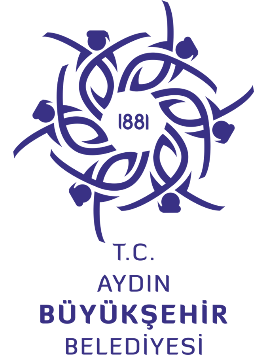 “Kadına Şiddet”T.C.Aydın Büyükşehir BelediyesiUlusal Karikatür Yarışması 2019Katılım Formu     : (başında * işaretli olan bölümlerin doldurulması zorunludur)*Adı – Soyadı    :………………………………………………………………………………… *T.C. Kimlik No :………………………………………………………………………………… *Adres            :.…………………………………………………………………………………………………………………………………………….. ……………………………………………………………………………………………………………………………………………….*Telefon    :………………………………..............……………………………………*ESER SAYISI     :………………………………………………………………………………….*ESER İSMİ:…………………………………………………………………………………E-posta(Varsa):………………………………….@ …………………………………………..Mesleği            :…………………………………………………………………………………...				KISA ÖZGEÇMİŞİ …………………………………………………………………………………………………………………………………………..………………………………………………………………………………………………………………………………………………………………………………………………………………………………………………………………………………………………………………………………………………………………………………………………………………………………………………………………………………….……………………………………………………………………………………….…………………………………………………………………….………………………………………………………………………………………………………….………………………………………………….…………………………………………………………………………………………………………………………….……………………………………………………………………………………………………………………………………………………………………………………………………………………………………………………………………………………………………………………………………………………………………………………								(FORM)								 İmza:……………………………………………………